                                                 FORMATO DE  EXPERIENCIA DOCENTE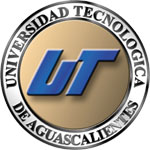                                                  FORMATO DE  EXPERIENCIA DOCENTE                                                 FORMATO DE  EXPERIENCIA DOCENTE                                                 FORMATO DE  EXPERIENCIA DOCENTEPUESTO:PERIODO LABORADO:MATERIAS IMPARTIDAS:JEFE INMEDIATO:TEL. CONTACTO:PUESTO:PERIODO LABORADO:MATERIAS IMPARTIDAS:JEFE INMEDIATO:TEL. CONTACTO:PUESTO:PERIODO LABORADO:MATERIAS IMPARTIDAS:JEFE INMEDIATO:TEL. CONTACTO:PUESTO:PERIODO LABORADO:MATERIAS IMPARTIDAS:JEFE INMEDIATO:TEL. CONTACTO:PUESTO:PERIODO LABORADO:MATERIAS IMPARTIDAS:JEFE INMEDIATO:TEL. CONTACTO:PUESTO:PERIODO LABORADO:MATERIAS IMPARTIDAS:JEFE INMEDIATO:TEL. CONTACTO:PUESTO:PERIODO LABORADO:MATERIAS IMPARTIDAS:JEFE INMEDIATO:TEL. CONTACTO:PUESTO:PERIODO LABORADO:MATERIAS IMPARTIDAS:JEFE INMEDIATO:TEL. CONTACTO: